Seminar Series: Central Library, UET TaxilaSeminar on “Researching Skills and Introduction to Electrical Engineering Resources for MS Scholars” organized in the Central Library, UET TaxilaA Seminar on “Researching Skills and Introduction to Electrical Engineering Resources for MS Scholars.”  was organized on Monday, October 17, 2016 in Video Conference Room of the Central Library, UET Taxila. Mr. Bashir Ahmed, Senior Librarian was the resource person on that occasion.  The resource person pinpointedly discuss the following areas: Framework of researchResearch stepsLiterature Review – why you need Various source to find the relevant literatureEvaluation criteria for literature sourcesSearch Engines, their types and how they worksMaking the search strategyVarious databases Evaluation of search resultsUsing Google as research toolAdvance features of Google, Google Scholar and the relevant databasesBoolean Operators and their useObtaining full text, Citations – where to look at Seminar in Pictures: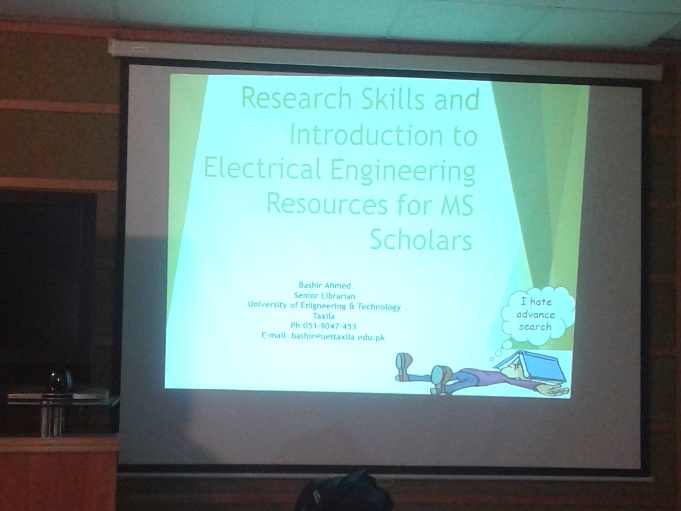 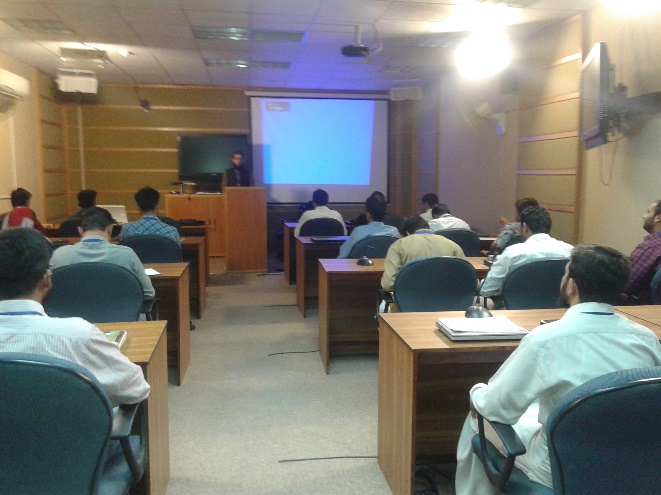 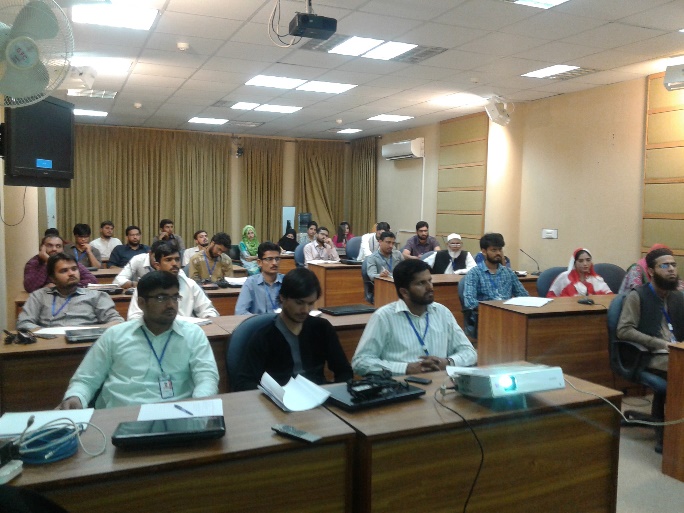 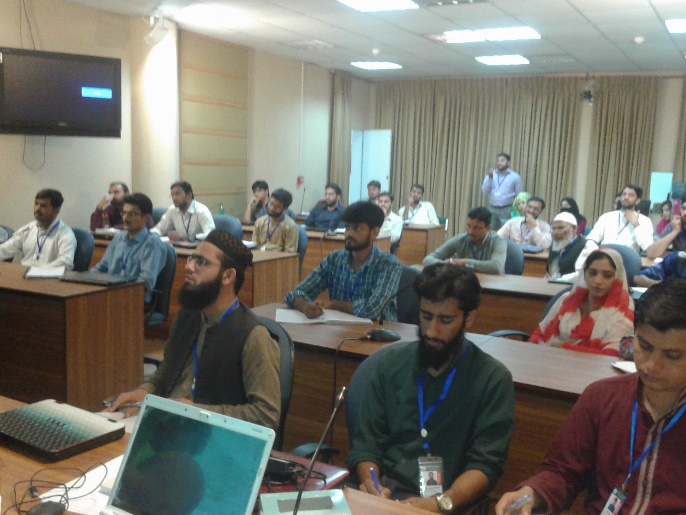 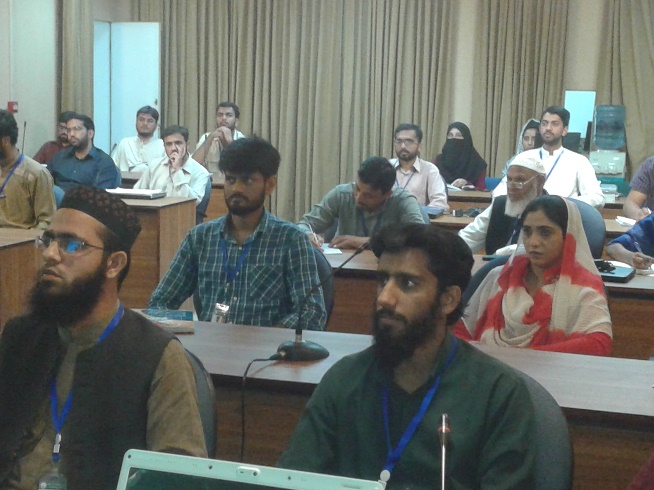 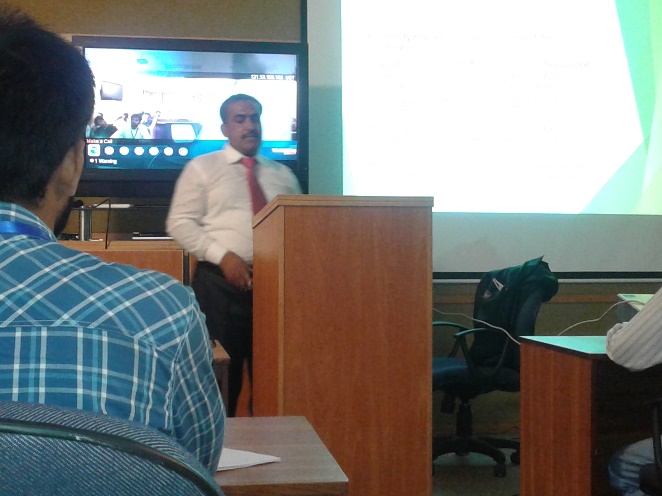 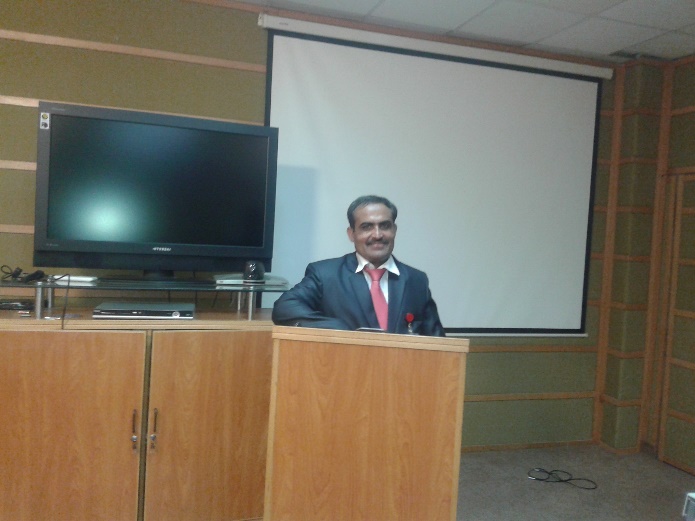 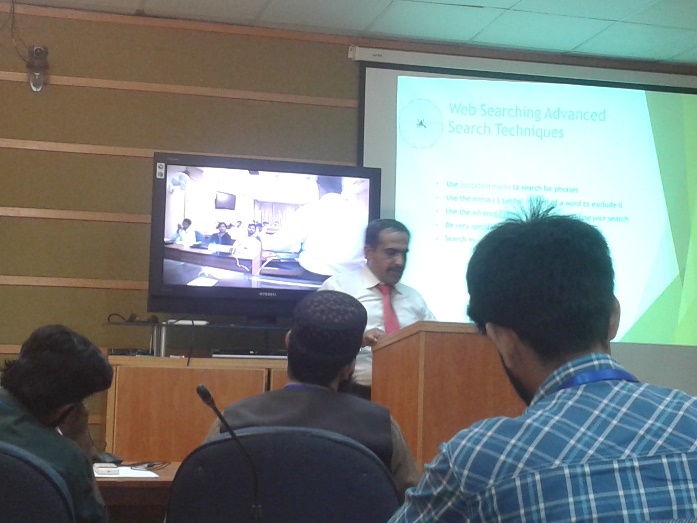 